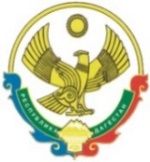 РЕСПУБЛИКА  ДАГЕСТАНСОБРАНИЕ   ДЕПУТАТОВГОРОДСКОГО ОКРУГА «ГОРОД КАСПИЙСК»шестого созыва368300, РД, г. Каспийск, ул. Орджоникидзе, 12, тел. 8 (246) 5-12-88, факс 8 (246) 5-12-88  почта: gorsobkasp@mail.ru 26 ноября 2019 г.РЕШЕНИЕ № 23540-ой очередной сессии Собрания депутатов городского округа «город Каспийск»«Об увековечении памяти Ахмедханова Ахмедхана Абдуллаевича»   На основании выписки из протокола заседания от 31 июля 2019 года №1 Комиссии при Главе Республики Дагестан по увековечению памяти выдающихся деятелей, заслуженных лиц, а также исторических событий в Республике Дагестан,Собрание депутатов городского округа «город Каспийск»,	                  РЕШАЕТ:Рекомендовать Администрации городского округа «город Каспийск» присвоить имя Ахмедханова Ахмедхана Абдуллаевича одной из улиц города Каспийска.Опубликовать настоящее Решение в газете «Трудовой Каспийск» и разместить на официальном сайте Администрации городского округа «город Каспийск» в сети «Интернет».Глава городского округа «город Каспийск»	           М.САбдулаевПредседатель Собрания депутатов 	                                  городского округа «город Каспийск»                            	 А.Д.Джаватов